АДМИНИСТРАЦИЯЗАКРЫТОГО АДМИНИСТРАТИВНО-ТЕРРИТОРИАЛЬНОГО ОБРАЗОВАНИЯ СОЛНЕЧНЫЙПОСТАНОВЛЕНИЕО ЗАПРЕТЕ ДВИЖЕНИЯ ПО ЛЬДУ ВОДНЫХ ОЬЪЕКТОВ В ГРАНИЦАХ ЗАТО СОЛНЕЧНЫЙ НА ПЕРИОД ЛЕДОСТАВАВ соответствии с частью второй статьи 27 Водного кодекса Российской Федерации от 03.06.2006 № 74-ФЗ, пунктом 32 статьи 16 Федерального закона Российской Федерации от 06.10.2003 № 131-ФЗ «Об общих принципах организации местного самоуправления в Российской Федерации», руководствуясь постановлением администрации Тверской области от 30.05.2006 № 126-па «Об утверждении правил охраны людей на воде (водных объектах) в Тверской области», в целях информирования населения об ограничениях водопользования на водных объектах общего пользования расположенных на территории ЗАТО Солнечный, обеспечения безопасности граждан, сохранения их жизни и здоровья, администрация ЗАТО Солнечный,ПОСТАНОВЛЯЕТ:1. На период ледостава запретить выход на лёд водных объектов в границах закрытого административно – территориального образования Солнечный Тверской области.2. Руководителям предприятий, организаций и индивидуальным предпринимателям, осуществляющим свою деятельность на территории ЗАТО Солнечный, ознакомить подчиненный персонал с введенными запретами и правилами охраны жизни людей на водных объектах, проинструктировать сотрудников по мерам безопасности при передвижении по льду.3. Муниципальному предприятию жилищно-коммунального хозяйства ЗАТО Солнечный (Юрков А.А.) установить специальные знаки о запрете выхода на лёд, также выставить информационные предупредительные знаки на водоёмах в опасных местах выхода людей на лёд.4. Отделу по делам гражданской обороны и чрезвычайных ситуаций администрации ЗАТО Солнечный (Кожемякин Ю.А.) оповестить население ЗАТО Солнечный о запрете выхода на лёд водных объектов в границах закрытого административно – территориального образования Солнечный Тверской области.5. Заместителю главы администрации ЗАТО Солнечный по социальным вопросам (Хлебородова Т.В.) организовать проведение в образовательных учреждениях ЗАТО Солнечный профилактических бесед и занятий по правилам безопасного поведения на льду.6. Настоящее Постановление подлежит размещению на информационных стендах ЗАТО Солнечный и официальном сайте администрации ЗАТО Солнечный.7.   Настоящее Постановление вступает в силу с даты принятия.8.   Контроль за исполнением настоящего постановления оставляю за собой.Глава администрацииЗАТО Солнечный Тверской области                                                              В.А. Петров29.11.2018ЗАТО Солнечный№ 189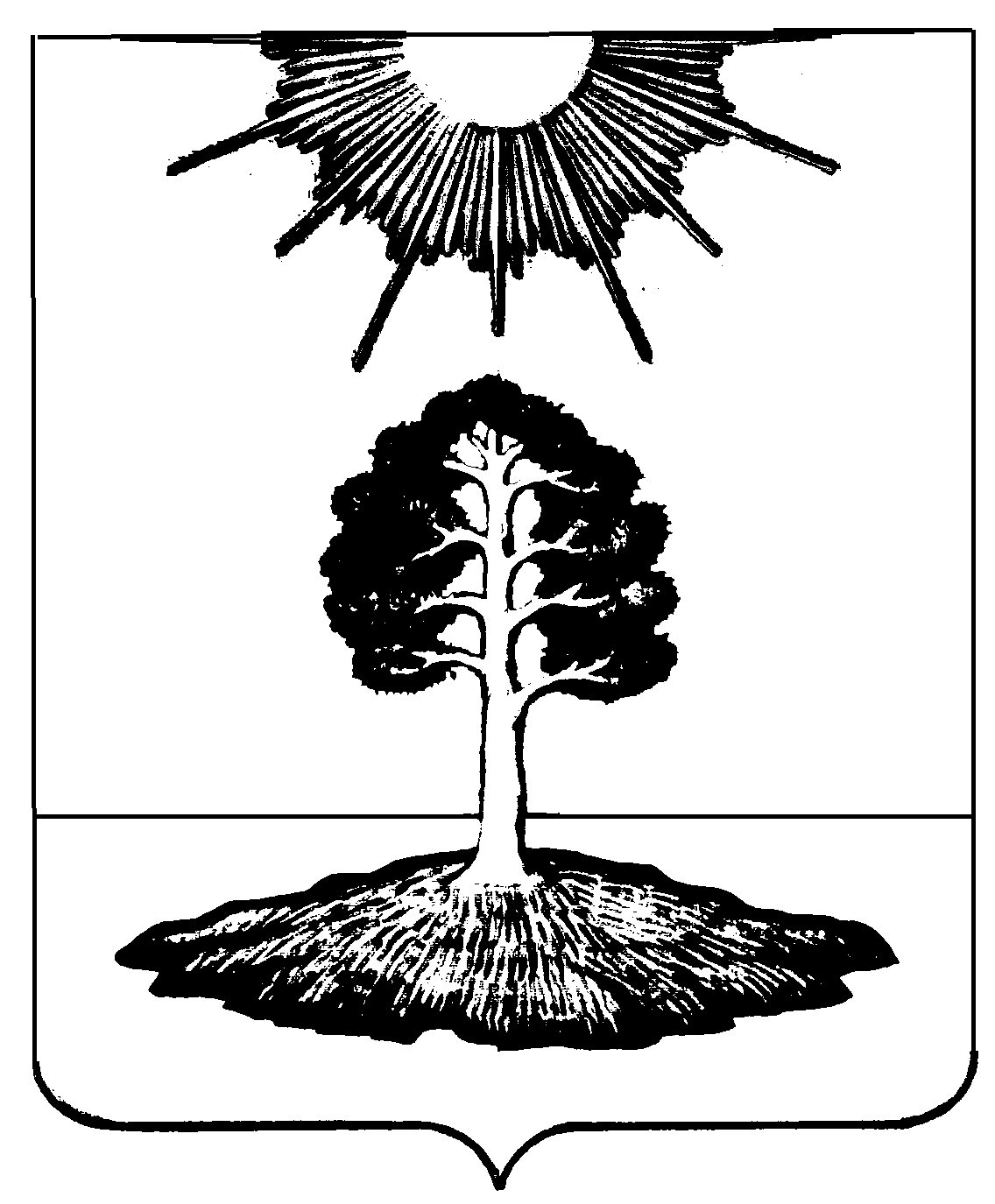 